КОНТРОЛНА ЛИСТАКЛ – 005-02/04 од 17. децембра 2019. године  Област инспекцијског надзора: Матичне књигеСектор управне инспекцијеУправни инспектор_______________________________Број предмета____________________________________Датум_______________Надзирани oрган ___________________________________________________________________________1. Да ли је скупштина општине/града донела одлуку о матичним подручјима по претходно прибављеном мишљењу министарства надлежног за послове управе?2.Да ли је одлука о матичним подручјима објављена у „Службеном гласнику Републике Србије”?3. Да ли је за свако од одређених матичних подручја на територији општине/града одређен потребан број матичара и заменика матичара?4. Да ли су правилником о унутрашњем уређењу и систематизацији радних места у општинској/градској управи услови за рад на радном месту матичар, односно заменик матичара прописани у складу са законом?5. Да ли послове матичара, односно заменика матичара обављају лица која испуњавају услове за рад на радним местима?6. Да ли се матичне књиге и списи чувају у складу са прописима?7. Да ли матичари, односно заменици матичара употребљавају прописане обрасце? 8. Да ли су сви уписи у матичним књигама закључени?9. Да ли се подаци у матичним књигама уписују на српском језику, ћириличким писмом?10. Да ли се лично име детета, родитеља, супружника и умрлог припадника националне мањине уписује у матичну књигу на језику и писму националне мањине после уписа на српском језику ћириличким писмом, испод њега истим обликом и величином слова?11. Да ли се име страног држављанина уписује у матичну књигу венчаних, односно матичну књигу умрлих према правилима језика и писма државе чији је држављанин, у облику садржаном у изводу из матичне књиге рођених иностраног органа, после уписа на српском језику ћириличким писмом, испод њега истим обликом и величином слова?12. Да ли се презиме детета држављанина Републике Србије коме је одређено презиме родитеља који је страни држављанин уписује у матичну књигу рођених у складу са правилима српског језика и ћириличког писма, а испод њега истим обликом и величином слова може се уписати и у изворном облику?13. Да ли се презиме супружника држављанина Републике Србије који је приликом закључења брака узео презиме другог супружника који је страни држављанин уписује у матичну књигу венчаних у складу са правилима српског језика и ћириличког писма, а испод њега истим обликом и величином слова може се уписати и у изворном облику?14. Да ли матичари, односно заменици матичара без одлагања са уписом у Регистар матичних књига врше упис у матичну књигу у папирном облику, односно са уписом у матичну књигу у папирном облику, без одлагања врше упис у Регистар матичних кињига? 15. Да ли се изводи из матичних књига и уверења издају на основу података садржаних у Регистру матичних књига? 16. Да ли општинска, односно градска управа води евиденцију о издатим изводима из матичних књига и уверењима о чињеницама и подацима уписаним у матичне књиге?17. Да ли се води регистар матичне књиге рођених, регистар матичне књиге венчаних и регистар матичне књиге умрлих?18. Да ли се за све извршене уписе формирају омоти списа са потребном документацијом? 19. Да ли се о усменим пријавама чињенице рођења и чињенице смрти сачињавају записници?20. Да ли се о одређивању имена и националне припадности детета од родитеља узима изјава на записник?21. Да ли се податак о националној припадности уписује у матичну књигу рођених у складу са Законом о матичним књигама?22. Да ли се податак о промени пола уписује у матичну књигу рођених на основу решења надлежног органа?23. Да ли се подаци о стицању и престанку држављанства уписују у матичну књигу рођених на начин утврђен прописима којима се уређује држављанство?24. Да ли се за уписе чињенице рођења попуњава статистички листић о рођењу (образац ДЕМ - 1) и доставља надлежном подручном одељењу Републичког завода за статистику по истеку сваког месеца сагласно одредбама Закона о званичној статистици?25. Да ли се о усменој пријави намере да се закључи брак сачињава записник и прилажу све јавне исправе прописане законом који уређује брак?26. Да ли по упису забелешке о разводу брака, поништењу брака и престанку брака смрћу супружника у матичну књигу венчаних матичар без одлагања доставља о томе електронски извештај у Регистар матичних књига матичару који води матичну књигу за супружнике односно супружника?27. Да ли матичар  који је уписао чињеницу смрти у матичну књигу умрлих  који не води матичну књигу рођених, односно венчаних без одлагања доставља о томе електронски извештај у Регистар матичних књига матичару који води матичну књигу рођених, односно матичну књигу венчаних ради уписа одговарајућих забелешки?28. Да ли матичар који је извршио упис чињенице смрти у матичну књигу умрлих у року од 30 дана по извршеном упису, ради оставинског поступка, доставља надлежном органу извод из матичне књиге умрлих који се на то лице односи, у складу са законом којим се уређује ванпарнични поступак?29. Да ли су одлуком  скупштине општине, односно града одређени лекари за утврђивање времена и узрока смрти и издавање потврде о смрти?30. Да ли сви матичари, односно заменици матичара имају квалификовани електронски сертификат?31. Да ли матичар који је извршио упис промене податка о личном стању грађана без одлагања доставља о томе електронски извештај у Регистар матичних књига матичару који води матичну књигу у коју треба унети накнадну забелешку о промени података о личном стању грађана?32. Да ли се води евиденција о издатим дозволама да се лице сахрани пре него што се његова смрт пријави матичару?Укупан број бодова 100К О М Е Н Т АР И____________________________________________________________________________________________________________________________________________________________________________________________________________________________________________________________________________________________________________________________________________________________________________________________________________________________________________________________________________________ПРОЦЕНА РИЗИКА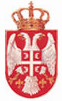 Република Србија  МИНИСТАРСТВО ДРЖАВНЕ УПРАВЕ И ЛОКАЛНЕ САМОУПРАВЕУПРАВНИ ИНСПЕКТОРАТБеоград, Бирчанинова 6Опис инспекцијског надзора:Усклађеност са важећим прописима изражена у бодовима:ДА – 4 бода/бодова		НЕ – 0 бодоваДА – 3 бода/бодова		НЕ – 0 бодоваДА – 4 бода/бодова		НЕ – 0 бодоваДА – 3 бода/бодова		НЕ – 0 бодоваДА – 4 бода/бодова		НЕ – 0 бодоваДА – 4 бода/бодова		НЕ – 0 бодоваДА – 3 бода/бодова		НЕ – 0 бодоваДА – 3 бода/бодова		НЕ – 0 бодоваДА – 3 бода/бодова		НЕ – 0 бодоваДА – 3 бода/бодова		НЕ – 0 бодоваДА – 3 бода/бодова		НЕ – 0 бодоваДА – 3  бода/бодова		НЕ – 0 бодоваДА – 3 бода/бодова		НЕ – 0 бодоваДА – 3  бода/бодова		НЕ – 0 бодоваДА – 3  бода/бодова		НЕ – 0 бодоваДА – 3 бода/бодова		НЕ – 0 бодоваДА – 3 бода/бодова		НЕ – 0 бодоваДА – 3 бода/бодова		НЕ – 0 бодоваДА – 3 бода/бодова		НЕ – 0 бодоваДА – 3 бода/бодова		НЕ – 0 бодоваДА – 3  бода/бодова		НЕ – 0 бодоваДА – 3  бода/бодова		НЕ – 0 бодоваДА – 3  бода/бодова		НЕ – 0 бодоваДА – 3  бода/бодова		НЕ – 0 бодоваДА – 3  бода/бодова		НЕ – 0 бодоваДА – 3  бода/бодова		НЕ – 0 бодоваДА – 3  бода/бодова		НЕ – 0 бодоваДА – 3  бода/бодова		НЕ – 0 бодоваДА – 3  бода/бодова		НЕ – 0 бодоваДА – 3  бода/бодова	НЕ – 0 бодоваДА – 3  бода/бодова		НЕ – 0 бодоваДА – 3 бода/бодова		НЕ – 0 бодоваНадзирани орган:_______________________Управни инспектор:________________________Р.Б.Степен ризикаБрој бодова1.Незнатан91 – 1002.Низак51 – 903.Средњи41 – 504.Висок31 – 405.Критичан30 и мање